Svar på høyring - forslag til ny gjødselbrukforskriftVi viser til forslag til ny forskrift om lagring og bruk av gjødsel mv. (gjødselbrukforskrift) sendt på høyring 20.3.2024 med høyringsfrist 20.6.2024. 

Høyringsutkastet er positivt for å redusere avrenning til vassmiljø, utslepp til luft og for å ta betre vare på fosfor som avgrensa ressurs for den langsiktige matproduksjonen i verda. Statsforvaltaren i Vestland meiner at forslaget inneber mange særs gode løysingar. Vi ser òg behov for nokre justeringar for å klare å gjennomføre det nye regelverket. Vi ser fram til at ny gjødselbruksforskrift blir vedteke.
Blant dei viktigaste innspela våre vil vi omtale:Endringane krev utvida lagerkapasitet, truleg i stort omfang.Vi støttar hovudprinsippet om betre balanse mellom gjødsling og avling når det gjeld fosfor. Dei føreslegne fosforgrensene er eit godt kompromiss. Det er behov for ytterlegare innrettingar for å unngå at fosfor frå havbruksnæringa blir tilført landbruksjorda i Vestland, der det ikkje er behov for fosfor. Det er viktig å få på plass omsettingskrav for resirkulert fosfor så raskt som mogleg.Det er behov for ressursar og gode verktøy til kommunane, både for å godkjenne spreieareal og for å føre tilsyn med at husdyrgjødsel blir brukt på store nok areal. Det blir behov for auka tilsyn for å handheve eit innskjerpa regelverk.Vi meiner at kommunane framleis skal ha ansvar for dispensasjon for spreietidspunkt. Vi støttar at Statsforvaltaren får ansvar for å gjere vedtak og vedta forskrifter som gjeld innskjerpingar til og dispensasjonar frå dei generelle krava i forskrifta. Vi meiner det er viktig at det blir laga rundskriv slik at praktiseringa blir mest mogleg lik i heile landet. Landbruksføretak med stor produksjon treng lengre tid for omstilling og tilpassing til nytt regelverk, og det krev også mykje arbeid for landbruksforvaltinga. Statsforvaltaren i Vestland ber derfor om meir tid for gjennomføringa knytt til spreietidspunkt, godkjenning av spreieareal og fosforgrenser.Mange føretak må gjere store investeringar i lausdriftsfjøs. Utviding av gjødsellager vil kome i tillegg og kan gje store økonomiske utfordringar for landbruket i Vestland fylke der bruka er høvesvis små.Vi viser til vedlagt fagleg notat frå landbruksavdelinga og miljøavdelinga. Her er meir detaljerte og grunngjevne endringsforslag og kommentar til dei einskilde paragrafane.Dokumentet er elektronisk godkjent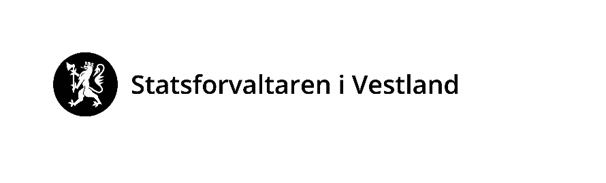 Vår dato:Vår dato:Vår dato:Vår ref:20.06.202420.06.202420.06.20242024/5060Dykkar dato:Dykkar dato:Dykkar dato:Dykkar ref:Landbruks- og matdepartementetPostboks 8007 Dep0030 OSLOLandbruks- og matdepartementetPostboks 8007 Dep0030 OSLOSaksbehandlar, innvalstelefonSaksbehandlar, innvalstelefonSaksbehandlar, innvalstelefonSaksbehandlar, innvalstelefonLandbruks- og matdepartementetPostboks 8007 Dep0030 OSLOLandbruks- og matdepartementetPostboks 8007 Dep0030 OSLOØyvind Vatshelle, 5557 2178
Kristin Espeset, 5557 2141Øyvind Vatshelle, 5557 2178
Kristin Espeset, 5557 2141Øyvind Vatshelle, 5557 2178
Kristin Espeset, 5557 2141Øyvind Vatshelle, 5557 2178
Kristin Espeset, 5557 2141Landbruks- og matdepartementetPostboks 8007 Dep0030 OSLOLandbruks- og matdepartementetPostboks 8007 Dep0030 OSLOLandbruks- og matdepartementetPostboks 8007 Dep0030 OSLOLandbruks- og matdepartementetPostboks 8007 Dep0030 OSLOLandbruks- og matdepartementetPostboks 8007 Dep0030 OSLOLandbruks- og matdepartementetPostboks 8007 Dep0030 OSLOLandbruks- og matdepartementetPostboks 8007 Dep0030 OSLOLandbruks- og matdepartementetPostboks 8007 Dep0030 OSLOLandbruks- og matdepartementetPostboks 8007 Dep0030 OSLOLandbruks- og matdepartementetPostboks 8007 Dep0030 OSLOMed helsingChristian Rekkedallandbruksdirektør

Kjell Kvingedal
miljødirektør